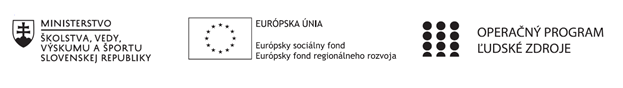 Správa o činnosti pedagogického klubu Príloha:Prezenčná listina zo stretnutia pedagogického klubuPríloha správy o činnosti pedagogického klubu              PREZENČNÁ LISTINAMiesto konania stretnutia: Gymnázium, Hlinská 29, ŽilinaDátum konania stretnutia:15.03.2021Trvanie stretnutia: od 14:00 hod.do 17:00 hod.	Zoznam účastníkov/členov pedagogického klubu:Meno prizvaných odborníkov/iných účastníkov, ktorí nie sú členmi pedagogického klubu  a podpis/y:Prioritná osVzdelávanieŠpecifický cieľ1.1.1 Zvýšiť inkluzívnosť a rovnaký prístup ku kvalitnému vzdelávaniu a zlepšiť výsledky a kompetencie detí a žiakovPrijímateľGymnáziumNázov projektuGymza číta, počíta a bádaKód projektu  ITMS2014+312011U517Názov pedagogického klubu SLOVGYMZADátum stretnutia  pedagogického klubu15.03.2021Miesto stretnutia  pedagogického klubuGymnázium, Hlinská 29, ŽilinaMeno koordinátora pedagogického klubuLenka ŠtalmachováOdkaz na webové sídlo zverejnenej správywww.gymza.skManažérske zhrnutie:krátka anotácia, kľúčové slová čitateľská gramotnosť; kooperatívne vyučovanie – metódy a postupy, odporúčania pre praxHlavné body, témy stretnutia, zhrnutie priebehu stretnutia:Prezentácia skúseností s využívaním postupov kooperatívneho vyučovania – Kontrolovaná diskusia, Snehová guľa, Bzučiace skupiny, Rohy miestnosti, Skupinové puzzle na hodinách SJL v 4.ročníku. Závery a odporúčanie pre prax : metódy kooperatívneho vyučovania sme aplikovali v priebehu prezenčného vzdelávania v 4.ročníku. V ostatných ročníkoch nám bránili okolnosti dištančného vzdelávania. Očakávame, že po návrate k prezenčnému vzdelávaniu bude možné využívať metódy kooperatívneho vyučovania vo všetkých ročníkoch.Závery a odporúčania:Členky pedagogického klubu SLOVGYMZA prezentovali skúsenosti s využívaním postupov kooperatívneho vyučovania v 4.ročníku.Pokračovať vo vytváraní úloh na aplikáciu metód kooperatívneho vyučovania v rámci slovenského jazyka a literatúry vo všetkých ročníkoch.  Z: členky PK SLOVGYMZA  T: priebežne do 30.6.202114. Vypracoval (meno,priezvisko)Katarína Červencová15. Dátum15.03.202116. Podpis17. Schválil (meno, priezvisko)Anna Blunárová18. Dátum15.03.202119. PodpisPrioritná os:VzdelávanieŠpecifický cieľ:1.1.1 Zvýšiť inkluzívnosť a rovnaký prístup ku kvalitnému vzdelávaniu a zlepšiť výsledky a kompetencie detí a žiakovPrijímateľ:GymnáziumNázov projektu:Gymza číta, počíta a bádaKód ITMS projektu:312011U517Názov pedagogického klubu:SLOVGYMZAč.Meno a priezviskoPodpisInštitúcia1.Anna BlunárováGymnázium, Hlinská 29, Žilina2.Katarína ČervencováGymnázium, Hlinská 29, Žilina3.Mária KariakinováGymnázium, Hlinská 29, Žilinač.Meno a priezviskoPodpisInštitúcia